7.A týden od 1.3. do 5.3.2.HODINA (čtvrtek, 4.3.)1. KO – DÚ – PS str. 15 cv. 6 –popiš, co se děje na obr. ANeodeslali:2. PRESENT CONTINUOUSa) Watching some short popular scene from TV shows – PRACTISE USING PRESENT CONTINUOUShttps://youtu.be/tVuVrVr4dvI?t=3useful vocabulary :„waisting“ – od waste= mrhat časemhang around = okounět, flákat se, poflakovat sewonder = přemýšletanyhow – v každém případěb) A song – LEMON TREE https://youtu.be/XAFS43NKFag?t=1c) OBRÁZEK – DISCRIBE THE PICTURE- Dívej se na obrázek a popiš, co lidé  a zvířata dělají. Použij tato slovesaWATER – SLEEP – LISTEN TO – CLEAN – SIT- EAT – SING- SWIM –PLAYCLIMBE  A TREE- READ -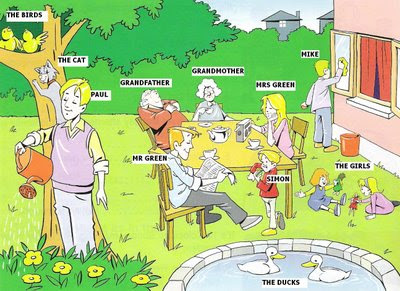 3. HOMEWORK –najdeš na samostatném listě. – HOMEWORK z 4.3.